Quiz for 8.3-IFor questions 1-3 refer to the advertisement below.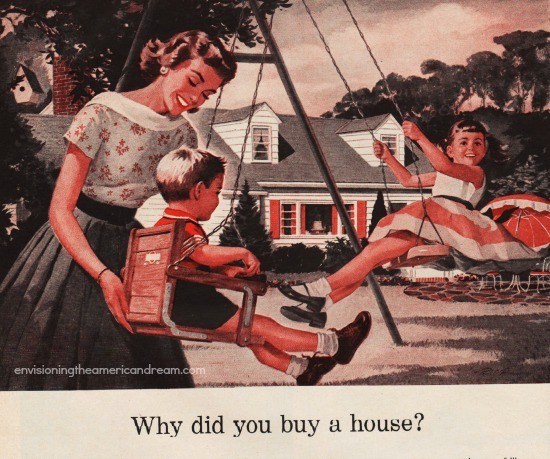 Metro Life Insurance Ad 1947What helped to serve as a catalyst for the migration to the suburbs?More job opportunities in the suburbsWomen did not want to raise their children in the overcrowded citiesThe baby boom creating a housing shortage The affordability of new homes in the years following WWIWhat is an example of technological advancements in housing in the post World War II era?The rise of planned communities such as Levittown across the United StatesNew materials being used to construct homes as a result of advances made during WWIIMoney allocated from the Housing Act of 1949 to building affordable homesInnovations in assembly line productionThe Interstate Highway Act of 1956 help to spurA rise of sales in the automobile industryA migration of middle class families to the suburbsA growth in consumerism, particularly in travellingA rise in more urbanization 